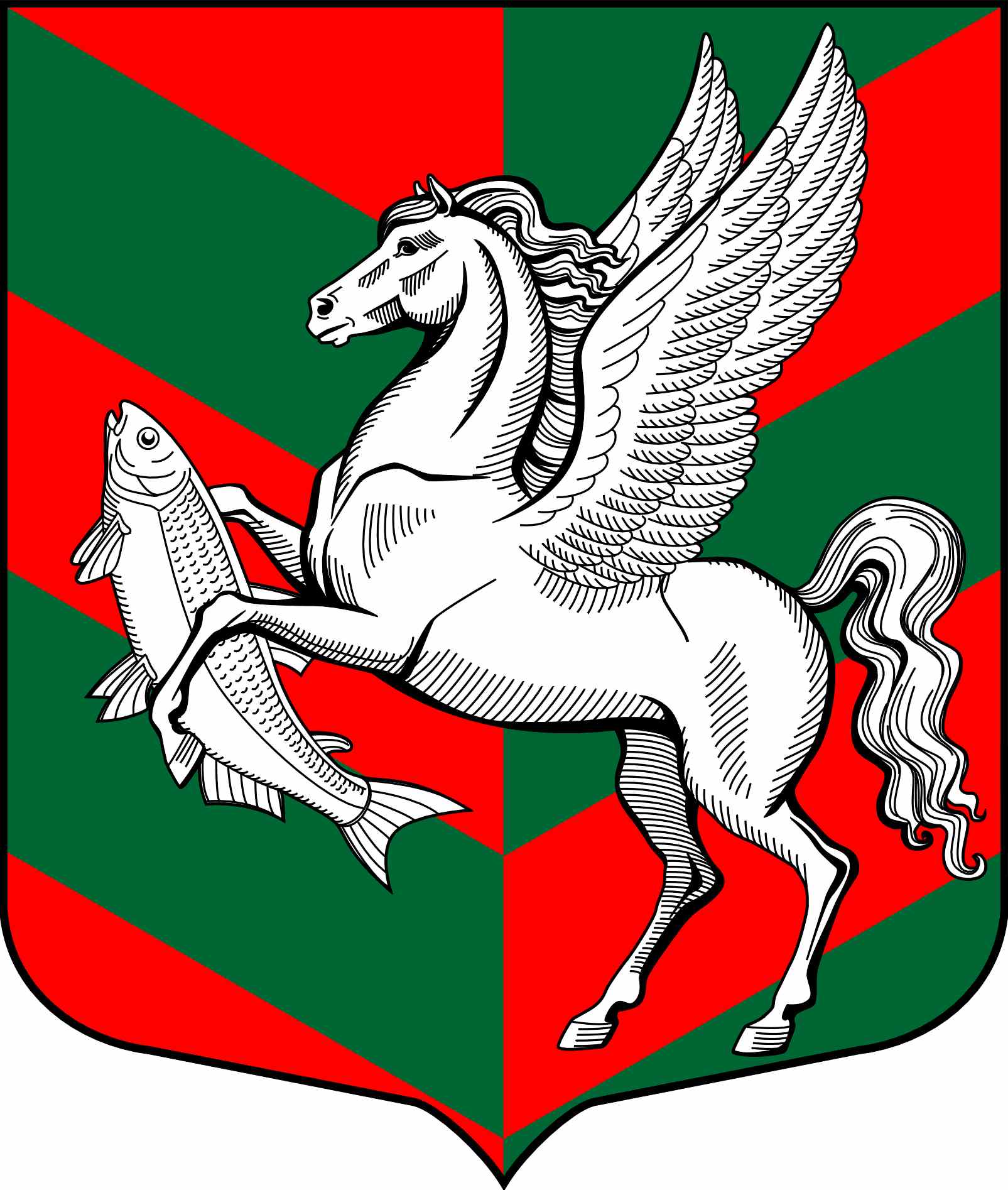 Администрация муниципального образованияСуховское сельское поселение Кировскогомуниципального района Ленинградской областиПОСТАНОВЛЕНИЕ                      от 11 марта  2024 года  № 39"Об утверждении требований к отдельным видам товаров, работ, услуг (в том числе предельные цены товаров, работ, услуг), закупаемых Администрацией Суховского сельского поселения Кировского муниципального района и подведомственными ей казенными и бюджетными учреждениями"В соответствии со статьей 19 Федерального закона от 05.04.2013 года N 44-ФЗ "О контрактной системе в сфере закупок товаров, работ, услуг для обеспечения государственных и муниципальных нужд", постановлением Правительства Российской Федерации от 02.09.2015 N 926 "Об утверждении общих правил определения требований к закупаемым заказчиками отдельным видам товаров, работ, услуг (в том числе предельных цен товаров, работ, услуг), руководствуясь Уставом МО Суховское сельское поселение, постановлением администрации Суховского сельского поселения Кировского муниципального района от 11.03.2024 г N 35 "Об утверждении требований к порядку разработки и принятия правовых актов о нормировании в сфере закупок, содержанию указанных актов и обеспечению их исполнения для нужд муниципального образования Суховское сельское поселение Кировского муниципального района Ленинградской области", администрацияПОСТАНОВЛЯЕТ:1. Утвердить Ведомственный перечень отдельных видов товаров, работ, услуг, (в том числе предельные цены товаров, работ, услуг) закупаемых Администрацией Суховского сельского поселения Кировского муниципального района Ленинградской области и подведомственными ей казенными и бюджетными учреждениями, в отношении которых устанавливаются их потребительские свойства (в том числе характеристика качества) и иные характеристики имеющие влияние на цену отдельных видов товаров, работ, услуг согласно приложению.2. Ведущему специалисту администрации Суховского сельского поселения Милосердовой С.Л. обеспечить официальное опубликование в печатном издании газеты "Ладога", а также размещение его на официальном сайте МО Суховское сельское поселение.3. Контрактному управляющему администрации Суховского сельского поселения Барминой О.В. в течение 7 (семи) рабочих дней со дня издания настоящего постановления осуществить его размещение в Единой информационной системе в сфере закупок (www.zakupki.gov.ru).4. Настоящее постановление вступает в силу после опубликования и распространяет свое действие на правоотношения возникшие с 01.01.2024 года.5. Контроль за исполнением постановления оставляю за собой.Глава администрацииСуховского сельского поселения О.В. БарминаПриложениек постановлению администрацииСуховского сельского поселенияот 11.03.2024 г N 39ВЕДОМСТВЕННЫЙ ПЕРЕЧЕНЬотдельных видов товаров, работ, услуг, (в том числе предельные цены товаров, работ, услуг) закупаемых Администрацией Суховского сельского поселения Кировского муниципального района Ленинградской области, в отношении которых устанавливаются их потребительские свойства (в том числе характеристика качества) и иные характеристики имеющие влияние на цену отдельных видов товаров, работ, услуг.Nп/пКодпоОКПД(ОКПД-2)Наименование отдельного вида товаров, работ, услугНаименование отдельного вида товаров, работ, услугЕдиница измеренияЕдиница измеренияТребования к потребительским свойствам (в том числе качеству) и иным характеристикам, имеющим влияние на ценуТребования к потребительским свойствам (в том числе качеству) и иным характеристикам, имеющим влияние на ценуТребования к потребительским свойствам (в том числе качеству) и иным характеристикам, имеющим влияние на ценуДополнительные сведения о товарах, работах услугах не указанные в обязательном перечне товаров, работ услугДополнительные сведения о товарах, работах услугах не указанные в обязательном перечне товаров, работ услугДополнительные сведения о товарах, работах услугах не указанные в обязательном перечне товаров, работ услугДополнительные сведения о товарах, работах услугах не указанные в обязательном перечне товаров, работ услугДополнительные сведения о товарах, работах услугах не указанные в обязательном перечне товаров, работ услугДополнительные сведения о товарах, работах услугах не указанные в обязательном перечне товаров, работ услугДополнительные сведения о товарах, работах услугах не указанные в обязательном перечне товаров, работ услугДополнительные сведения о товарах, работах услугах не указанные в обязательном перечне товаров, работ услугДополнительные сведения о товарах, работах услугах не указанные в обязательном перечне товаров, работ услугкод по ОКЕИнаименованиехарактеристиказначение характеристикизначение характеристикихарактеристикахарактеристикахарактеристиказначениехарактеристикизначениехарактеристикиобоснование отклонения значения характеристики от утвержденной в обязательном перечнеФунциональное назна чение*Фунциональное назна чение*Фунциональное назна чение*Отдельные виды товаров, работ, включенные в обязательный переченьОтдельные виды товаров, работ, включенные в обязательный переченьОтдельные виды товаров, работ, включенные в обязательный переченьОтдельные виды товаров, работ, включенные в обязательный переченьОтдельные виды товаров, работ, включенные в обязательный переченьОтдельные виды товаров, работ, включенные в обязательный переченьОтдельные виды товаров, работ, включенные в обязательный переченьОтдельные виды товаров, работ, включенные в обязательный переченьОтдельные виды товаров, работ, включенные в обязательный переченьОтдельные виды товаров, работ, включенные в обязательный переченьОтдельные виды товаров, работ, включенные в обязательный переченьОтдельные виды товаров, работ, включенные в обязательный переченьОтдельные виды товаров, работ, включенные в обязательный переченьОтдельные виды товаров, работ, включенные в обязательный переченьОтдельные виды товаров, работ, включенные в обязательный переченьОтдельные виды товаров, работ, включенные в обязательный переченьОтдельные виды товаров, работ, включенные в обязательный переченьОтдельные виды товаров, работ, включенные в обязательный перечень1.30.02.1226.20.11Компьютеры портативные массой не более 10 кг такие, как ноутбуки, планшетные компьютеры, карманные компьютеры, в том числе совмещающие функции мобильного телефонного аппарата, электронные записные книжки и аналогичная компьютерная техникаДолжность "руководитель" - Глава администрацииДолжность "руководитель" - Глава администрацииДолжность "руководитель" - Глава администрацииДолжность "руководитель" - Глава администрацииДолжность "руководитель" - Глава администрацииДолжность "руководитель" - Глава администрацииДолжность "руководитель" - Глава администрацииДолжность "руководитель" - Глава администрацииДолжность "руководитель" - Глава администрацииДолжность "руководитель" - Глава администрацииДолжность "руководитель" - Глава администрации1.1Пояснения по требуемой продукции: ноутбуки, планшетные компьютеры039039дюймРазмер и тип экранаРазмер и тип экранаРазмер и тип экранаРазмер и тип экранаЖК, не менее 15 и не более 21 по диагоналиЖК, не менее 15 и не более 21 по диагонали1.1Пояснения по требуемой продукции: ноутбуки, планшетные компьютеры166166кгВесВесВесВесНе менее 1 /
не более 4Не менее 1 /
не более 41.1Пояснения по требуемой продукции: ноутбуки, планшетные компьютеры796796ядроТип процессораТип процессораТип процессораТип процессораМногоядерныйМногоядерный1.1Пояснения по требуемой продукции: ноутбуки, планшетные компьютеры29312931ГГцЧастота процессораЧастота процессораЧастота процессораЧастота процессораНе менее 2,5 /
не более 4Не менее 2,5 /
не более 41.1Пояснения по требуемой продукции: ноутбуки, планшетные компьютеры25532553ГбРазмер оперативной памятиРазмер оперативной памятиРазмер оперативной памятиРазмер оперативной памятиНе менее 4 /не более 16Не менее 4 /не более 161.1Пояснения по требуемой продукции: ноутбуки, планшетные компьютеры25532553ГбОбъем накопителяОбъем накопителяОбъем накопителяОбъем накопителяНе менее 256/
не более 2000Не менее 256/
не более 20001.1Пояснения по требуемой продукции: ноутбуки, планшетные компьютерыТип жесткого дискаТип жесткого дискаТип жесткого дискаТип жесткого дискаSSd, HDDSSd, HDD1.1Пояснения по требуемой продукции: ноутбуки, планшетные компьютерыОптический приводОптический приводОптический приводОптический приводDVD-RWDVD-RW1.1Пояснения по требуемой продукции: ноутбуки, планшетные компьютерыНаличие модулей Wi-Fi, Bluetooth, поддержки 3G (UMTS)Наличие модулей Wi-Fi, Bluetooth, поддержки 3G (UMTS)Наличие модулей Wi-Fi, Bluetooth, поддержки 3G (UMTS)Наличие модулей Wi-Fi, Bluetooth, поддержки 3G (UMTS)Wi-FiBluetooth,поддержки 3G (UMTS)Wi-FiBluetooth,поддержки 3G (UMTS)1.1Пояснения по требуемой продукции: ноутбуки, планшетные компьютерыТип видеоадаптераТип видеоадаптераТип видеоадаптераТип видеоадаптераДискретныйДискретный1.1Пояснения по требуемой продукции: ноутбуки, планшетные компьютеры356356часВремя работыВремя работыВремя работыВремя работыАвтономное время работы с текстом: не менее 3/
не более 15Автономное время работы с текстом: не менее 3/
не более 151.1Пояснения по требуемой продукции: ноутбуки, планшетные компьютеры1.1Пояснения по требуемой продукции: ноутбуки, планшетные компьютерыПредустановленное программное обеспечениеПредустановленное программное обеспечениеПредустановленное программное обеспечениеПредустановленное программное обеспечениеОперационная система, комплект офисных программ (в т.ч. текстовый процессор, табличный процессор, программа для работы с сообщениями электронной почты и т.п.)Операционная система, комплект офисных программ (в т.ч. текстовый процессор, табличный процессор, программа для работы с сообщениями электронной почты и т.п.)1.1Пояснения по требуемой продукции: ноутбуки, планшетные компьютеры383383рубльПредельная ценаНе более 100 тыс.Не более 100 тыс.Предельная ценаПредельная ценаПредельная ценане более 100 тыс.не более 100 тыс.2.30.02.1526.20.15Машины вычислительные электронные цифровые прочие, содержащие или не содержащие в одном корпусе одно или два из следующих устройств для автоматической обработки данных: запоминающие устройства, устройства ввода, устройства вывода.Для всех категорий должностей (предельная цена - (глава) тыс. / (специалисты) тыс.)Для всех категорий должностей (предельная цена - (глава) тыс. / (специалисты) тыс.)Для всех категорий должностей (предельная цена - (глава) тыс. / (специалисты) тыс.)Для всех категорий должностей (предельная цена - (глава) тыс. / (специалисты) тыс.)Для всех категорий должностей (предельная цена - (глава) тыс. / (специалисты) тыс.)Для всех категорий должностей (предельная цена - (глава) тыс. / (специалисты) тыс.)Для всех категорий должностей (предельная цена - (глава) тыс. / (специалисты) тыс.)Для всех категорий должностей (предельная цена - (глава) тыс. / (специалисты) тыс.)Для всех категорий должностей (предельная цена - (глава) тыс. / (специалисты) тыс.)Для всех категорий должностей (предельная цена - (глава) тыс. / (специалисты) тыс.)2.1.Пояснения по требуемой продукции: компьютеры персональные настольные, рабочие станции выводаТип (моноблок/системный блок и монитор)Моноблок/
сист.блок + мониторМоноблок/
сист.блок + мониторТип (моноблок/системный блок и монитор)Тип (моноблок/системный блок и монитор)Тип (моноблок/системный блок и монитор)Моноблок/
сист.блок + мониторМоноблок/
сист.блок + монитор2.1.Пояснения по требуемой продукции: компьютеры персональные настольные, рабочие станции вывода039039дюймРазмер экрана/монитора
не более 27
не более 27Размер экрана/монитораРазмер экрана/монитораРазмер экрана/монитораЖК, не менее 16/
не более 27ЖК, не менее 16/
не более 272.1.Пояснения по требуемой продукции: компьютеры персональные настольные, рабочие станции вывода796796ядроТип процессора(не более 4)(не более 4)Тип процессораТип процессораТип процессораМногоядерный (не более 4)Многоядерный (не более 4)2.1.Пояснения по требуемой продукции: компьютеры персональные настольные, рабочие станции вывода29312931ГГцЧастота процессораНе более 4Не более 4Частота процессораЧастота процессораЧастота процессораНе более 4Не более 42.1.Пояснения по требуемой продукции: компьютеры персональные настольные, рабочие станции вывода25532553ГбРазмер оперативной памятине более 16не более 16Размер оперативной памятиРазмер оперативной памятиРазмер оперативной памятине более 16не более 162.1.Пояснения по требуемой продукции: компьютеры персональные настольные, рабочие станции вывода25532553ГбОбъем накопителяНе более 1000Не более 1000Объем накопителяОбъем накопителяОбъем накопителяНе более 1000Не более 10002.1.Пояснения по требуемой продукции: компьютеры персональные настольные, рабочие станции выводаОптический приводналичиеналичиеОптический приводОптический приводОптический приводналичиеналичие2.1.Пояснения по требуемой продукции: компьютеры персональные настольные, рабочие станции выводаСетевой интерфейс Ethernet 100/1000наличиеналичиеСетевой интерфейс Ethernet 100/1000Сетевой интерфейс Ethernet 100/1000Сетевой интерфейс Ethernet 100/1000наличиеналичие2.1.Пояснения по требуемой продукции: компьютеры персональные настольные, рабочие станции вывода2.1.Пояснения по требуемой продукции: компьютеры персональные настольные, рабочие станции вывода2.1.Пояснения по требуемой продукции: компьютеры персональные настольные, рабочие станции выводаПредустановленное программное обеспечениеОперационная система, комплект офисных программ (в т.ч. текстовый процессор, табличный процессор, программа для работы с сообщениями электронной почты и т.п.)Операционная система, комплект офисных программ (в т.ч. текстовый процессор, табличный процессор, программа для работы с сообщениями электронной почты и т.п.)Предустановленное программное обеспечениеПредустановленное программное обеспечениеПредустановленное программное обеспечениеОперационная система, комплект офисных программ (в т.ч. текстовый процессор, табличный процессор, программа для работы с сообщениями электронной почты и т.п.)Операционная система, комплект офисных программ (в т.ч. текстовый процессор, табличный процессор, программа для работы с сообщениями электронной почты и т.п.)2.1.Пояснения по требуемой продукции: компьютеры персональные настольные, рабочие станции вывода383383Предельная ценане более 120 тыс./90 тыс.не более 120 тыс./90 тыс.Предельная ценаПредельная ценаПредельная ценане более 120 тыс./90 тыс.не более 120 тыс./90 тыс.3.30.02.1626.20.16Устройства ввода/вывода данных, содержащие или не содержащие в одном корпусе запоминающие устройства3.1.Пояснения по требуемой продукции: принтеры персональныеМетод печати (струйный/лазерный - для принтера/многофункционального устройства)Метод печати (струйный/лазерный - для принтера/многофункционального устройства)Метод печати (струйный/лазерный - для принтера/многофункционального устройства)Метод печати (струйный/лазерный - для принтера/многофункционального устройства)лазерный принтерлазерный принтер3.1.Пояснения по требуемой продукции: принтеры персональныеdpiРазрешение сканирования (для сканера/ многофункционального устройства)Разрешение сканирования (для сканера/ многофункционального устройства)Разрешение сканирования (для сканера/ многофункционального устройства)Разрешение сканирования (для сканера/ многофункционального устройства)--3.1.Пояснения по требуемой продукции: принтеры персональныеЦветность (цветной/черно-белый)Цветность (цветной/черно-белый)Цветность (цветной/черно-белый)Цветность (цветной/черно-белый)цветной/черно-белыйцветной/черно-белый3.1.Пояснения по требуемой продукции: принтеры персональныеМаксимальный форматМаксимальный форматМаксимальный форматМаксимальный форматА 3А 33.1.Пояснения по требуемой продукции: принтеры персональные796796стр/минСкорость печати/сканированияСкорость печати/сканированияСкорость печати/сканированияСкорость печати/сканированияНе менее 10/
не более 60Не менее 10/
не более 603.1.Пояснения по требуемой продукции: принтеры персональныеНаличие дополнительных модулей и интерфейсов (сетевой интерфейс, устройства чтения карт памяти и т.д.)Наличие дополнительных модулей и интерфейсов (сетевой интерфейс, устройства чтения карт памяти и т.д.)Наличие дополнительных модулей и интерфейсов (сетевой интерфейс, устройства чтения карт памяти и т.д.)Наличие дополнительных модулей и интерфейсов (сетевой интерфейс, устройства чтения карт памяти и т.д.)Сетевой интерфейс - наличие, устройство автоматической двусторонней печати - наличиеСетевой интерфейс - наличие, устройство автоматической двусторонней печати - наличие3.1.Пояснения по требуемой продукции: принтеры персональные383383рубльНе более 50 тыс./ 60 тыс.Не более 50 тыс./ 60 тыс.Предельная ценаПредельная ценаПредельная ценане более 50 тыс./60 тысне более 50 тыс./60 тыс3.2.Пояснения по требуемой продукции: сканерыМетод печати (струйный/лазерный - для принтера/многофункционального устройства)Метод печати (струйный/лазерный - для принтера/многофункционального устройства)Метод печати (струйный/лазерный - для принтера/многофункционального устройства)Метод печати (струйный/лазерный - для принтера/многофункционального устройства)--3.2.Пояснения по требуемой продукции: сканерыdpiРазрешение сканирования (для сканера/ многофункционального устройства)Разрешение сканирования (для сканера/ многофункционального устройства)Разрешение сканирования (для сканера/ многофункционального устройства)Разрешение сканирования (для сканера/ многофункционального устройства)Не менее 300х300/не более 2400х2800Не менее 300х300/не более 2400х28003.2.Пояснения по требуемой продукции: сканерыЦветность (цветной/черно-белый)Цветность (цветной/черно-белый)Цветность (цветной/черно-белый)Цветность (цветной/черно-белый)Цветной/ черно-белыйЦветной/ черно-белый3.2.Пояснения по требуемой продукции: сканерыМаксимальный форматМаксимальный форматМаксимальный форматМаксимальный форматА 4А 43.2.Пояснения по требуемой продукции: сканеры796796стр/минСкорость печати/сканированияСкорость печати/сканированияСкорость печати/сканированияСкорость печати/сканированияНе более 20Не более 203.2.Пояснения по требуемой продукции: сканерыНаличие дополнительных модулей и интерфейсов (сетевой интерфейс, устройства чтения карт памяти и т.д.)Наличие дополнительных модулей и интерфейсов (сетевой интерфейс, устройства чтения карт памяти и т.д.)Наличие дополнительных модулей и интерфейсов (сетевой интерфейс, устройства чтения карт памяти и т.д.)Наличие дополнительных модулей и интерфейсов (сетевой интерфейс, устройства чтения карт памяти и т.д.)--3.2.Пояснения по требуемой продукции: сканеры383383рубльПредельная ценане более 50 тыс. / 60 тыс.не более 50 тыс. / 60 тыс.Предельная ценаПредельная ценаПредельная ценане более 50 тыс. / 60 тыс.не более 50 тыс. / 60 тыс.3.3.Пояснения по требуемой продукции: многофункциональные устройства персональныеМетод печати (струйный/лазерный - для принтера/многофункционального устройства)Метод печати (струйный/лазерный - для принтера/многофункционального устройства)Метод печати (струйный/лазерный - для принтера/многофункционального устройства)Метод печати (струйный/лазерный - для принтера/многофункционального устройства)лазерныйлазерныйdpiРазрешение сканирования (для сканера/ многофункционального устройства)Разрешение сканирования (для сканера/ многофункционального устройства)Разрешение сканирования (для сканера/ многофункционального устройства)Разрешение сканирования (для сканера/ многофункционального устройства)Не менее 300х300/не более 1200х2400Не менее 300х300/не более 1200х2400Цветность (цветной/черно-белый)Цветность (цветной/черно-белый)Цветность (цветной/черно-белый)Цветность (цветной/черно-белый)Цветной/черно-белыйЦветной/черно-белыйМаксимальный форматМаксимальный форматМаксимальный форматМаксимальный форматА3А3796796стр/минСкорость печати А4/А3Скорость печати А4/А3Скорость печати А4/А3Скорость печати А4/А3Не менее 15/10 не более 60/30Не менее 15/10 не более 60/30стр/минСкорость сканированияСкорость сканированияСкорость сканированияСкорость сканированияНе менее 15 не более 55Не менее 15 не более 55Наличие дополнительных модулей и интерфейсов (сетевой интерфейс, устройства чтения карт памяти и т.д.)Наличие дополнительных модулей и интерфейсов (сетевой интерфейс, устройства чтения карт памяти и т.д.)Наличие дополнительных модулей и интерфейсов (сетевой интерфейс, устройства чтения карт памяти и т.д.)Наличие дополнительных модулей и интерфейсов (сетевой интерфейс, устройства чтения карт памяти и т.д.)Сетевой интерфейс - наличие, разъем USB - наличие, устройство автоматической двусторонней печати - наличиеСетевой интерфейс - наличие, разъем USB - наличие, устройство автоматической двусторонней печати - наличие383383рубльПредельная ценаПредельная ценаПредельная ценане более 120 тыс. / 140 тысне более 120 тыс. / 140 тыс4.32.20.1126.30.11Аппаратура передающая для радиосвязи, радиовещания и телевидения. Пояснения по требуемой продукции: телефоны мобильные4.1.Должность "руководитель" - Глава администрацииДолжность "руководитель" - Глава администрацииДолжность "руководитель" - Глава администрацииДолжность "руководитель" - Глава администрацииДолжность "руководитель" - Глава администрацииДолжность "руководитель" - Глава администрацииДолжность "руководитель" - Глава администрацииДолжность "руководитель" - Глава администрацииДолжность "руководитель" - Глава администрацииДолжность "руководитель" - Глава администрацииДолжность "руководитель" - Глава администрацииДолжность "руководитель" - Глава администрацииДолжность "руководитель" - Глава администрацииДолжность "руководитель" - Глава администрацииДолжность "руководитель" - Глава администрацииДолжность "руководитель" - Глава администрацииДолжность "руководитель" - Глава администрацииДолжность "руководитель" - Глава администрацииДолжность "руководитель" - Глава администрацииДолжность "руководитель" - Глава администрацииПояснения по требуемой продукции: телефоны мобильныеТип устройства (телефон/смартфон)Тип устройства (телефон/смартфон)Тип устройства (телефон/смартфон)Тип устройства (телефон/смартфон)Телефон/смартфонТелефон/смартфонПояснения по требуемой продукции: телефоны мобильныеПоддерживаемые стандартыПоддерживаемые стандартыПоддерживаемые стандартыПоддерживаемые стандартыGSM 900/1800/1900, UMTS, LTEGSM 900/1800/1900, UMTS, LTEПояснения по требуемой продукции: телефоны мобильныеОперационная системаОперационная системаОперационная системаОперационная системаОперационная система, предназначенная для использования в органах местного самоуправленияОперационная система, предназначенная для использования в органах местного самоуправленияПояснения по требуемой продукции: телефоны мобильныечасВремя работыВремя работыВремя работыВремя работыВ активном режиме разговора: не менее 2,5/
не более 30В активном режиме разговора: не менее 2,5/
не более 30Пояснения по требуемой продукции: телефоны мобильныеМетод управления (сенсорный/кнопочный)Метод управления (сенсорный/кнопочный)Метод управления (сенсорный/кнопочный)Метод управления (сенсорный/кнопочный)Сенсорный/
кнопочныйСенсорный/
кнопочныйПояснения по требуемой продукции: телефоны мобильныешт.Количество SIM-картКоличество SIM-картКоличество SIM-картКоличество SIM-карт1 и более1 и болееПояснения по требуемой продукции: телефоны мобильныеНаличие модулей и интерфейсов (Wi-Fi, Bluetooth, USB, GPS)Наличие модулей и интерфейсов (Wi-Fi, Bluetooth, USB, GPS)Наличие модулей и интерфейсов (Wi-Fi, Bluetooth, USB, GPS)Наличие модулей и интерфейсов (Wi-Fi, Bluetooth, USB, GPS)Модуль Wi-Fi - наличие, модуль Bluetooth - наличие, интерфейс USB - наличие, модуль GPS - наличиеМодуль Wi-Fi - наличие, модуль Bluetooth - наличие, интерфейс USB - наличие, модуль GPS - наличиеПояснения по требуемой продукции: телефоны мобильные383383рубльСтоимость годового владения оборудованием (включая договоры технической поддержки, обслуживания, сервисные договоры) из расчета на одного абонента (одну единицу трафика) в течение всего срока службыСтоимость годового владения оборудованием (включая договоры технической поддержки, обслуживания, сервисные договоры) из расчета на одного абонента (одну единицу трафика) в течение всего срока службыСтоимость годового владения оборудованием (включая договоры технической поддержки, обслуживания, сервисные договоры) из расчета на одного абонента (одну единицу трафика) в течение всего срока службыСтоимость годового владения оборудованием (включая договоры технической поддержки, обслуживания, сервисные договоры) из расчета на одного абонента (одну единицу трафика) в течение всего срока службыне более 2 тыс.не более 2 тыс.383383рубльПредельная ценане более 15 тыс.не более 15 тыс.Предельная ценаПредельная ценаПредельная ценане более 15 тыс.не более 15 тыс.5.34.10.2229.10.2Автомобили легковые, новые5.1.Должность "руководитель" - Глава администрацииДолжность "руководитель" - Глава администрацииДолжность "руководитель" - Глава администрацииДолжность "руководитель" - Глава администрацииДолжность "руководитель" - Глава администрацииДолжность "руководитель" - Глава администрацииДолжность "руководитель" - Глава администрацииДолжность "руководитель" - Глава администрацииДолжность "руководитель" - Глава администрацииДолжность "руководитель" - Глава администрацииДолжность "руководитель" - Глава администрацииДолжность "руководитель" - Глава администрацииДолжность "руководитель" - Глава администрацииДолжность "руководитель" - Глава администрацииДолжность "руководитель" - Глава администрацииДолжность "руководитель" - Глава администрацииАвтомобили легковые251251лошадиная силаМощность двигателяне более 200не более 200Мощность двигателяМощность двигателяМощность двигателяне более 200не более 200Автомобили легковыеКомплектацияКомплектацияКомплектацияКомплектациястандартнаястандартнаяАвтомобили легковые383383рубльПредельная ценане более 2,0 млн.не более 2,0 млн.Предельная ценаПредельная ценаПредельная ценане более 2,0 млн.не более 2,0 млн.Автомобили легковые6.36.11.1131.01.11.150Мебель для сидения с металлическим каркасом.6.1.Должность "руководитель" - Глава администрацииДолжность "руководитель" - Глава администрацииДолжность "руководитель" - Глава администрацииДолжность "руководитель" - Глава администрацииДолжность "руководитель" - Глава администрацииДолжность "руководитель" - Глава администрацииДолжность "руководитель" - Глава администрацииДолжность "руководитель" - Глава администрацииДолжность "руководитель" - Глава администрацииДолжность "руководитель" - Глава администрацииДолжность "руководитель" - Глава администрацииДолжность "руководитель" - Глава администрацииДолжность "руководитель" - Глава администрацииДолжность "руководитель" - Глава администрацииДолжность "руководитель" - Глава администрацииДолжность "руководитель" - Глава администрацииМебель для сидения с металлическим каркасом.Материал (металл),Обивочные материалыпредельное значение-кожа натуральная; возможные значения: искусственная кожа, мебельный (искусственный) мех, искусственная замша (микрофибра), ткань, нетканые материалыпредельное значение-кожа натуральная; возможные значения: искусственная кожа, мебельный (искусственный) мех, искусственная замша (микрофибра), ткань, нетканые материалыМатериал (металл),обивочные материалыМатериал (металл),обивочные материалыМатериал (металл),обивочные материалыпредельное значение-кожа натуральная; возможные значения: искусственная кожа, мебельный (искусственный) мех, искусственная замша (микрофибра), ткань, нетканые материалыпредельное значение-кожа натуральная; возможные значения: искусственная кожа, мебельный (искусственный) мех, искусственная замша (микрофибра), ткань, нетканые материалы6.2.специалистыспециалистыспециалистыспециалистыспециалистыспециалистыспециалистыспециалистыспециалистыспециалистыспециалистыспециалистыспециалистыспециалистыспециалистыспециалистыМебель для сидения с металлическим каркасом.Материал (металл),обивочные материалыпредельное значение- искусственная кожа; возможные значения: мебельный искусственный мех, искусственная замша (микрофибра), нетканые материалыпредельное значение- искусственная кожа; возможные значения: мебельный искусственный мех, искусственная замша (микрофибра), нетканые материалыМатериал (металл),обивочные материалыМатериал (металл),обивочные материалыМатериал (металл),обивочные материалыпредельное значение- искусственная кожа; возможные значения: мебельный искусственный мех, искусственная замша (микрофибра), нетканые материалыпредельное значение- искусственная кожа; возможные значения: мебельный искусственный мех, искусственная замша (микрофибра), нетканые материалы7.36.11.1231.01.12.160Мебель для сидения с деревянным каркасом7.1.Должность "руководитель" - Глава администрацииДолжность "руководитель" - Глава администрацииДолжность "руководитель" - Глава администрацииДолжность "руководитель" - Глава администрацииДолжность "руководитель" - Глава администрацииДолжность "руководитель" - Глава администрацииДолжность "руководитель" - Глава администрацииДолжность "руководитель" - Глава администрацииДолжность "руководитель" - Глава администрацииДолжность "руководитель" - Глава администрацииДолжность "руководитель" - Глава администрацииДолжность "руководитель" - Глава администрацииДолжность "руководитель" - Глава администрацииДолжность "руководитель" - Глава администрацииДолжность "руководитель" - Глава администрацииДолжность "руководитель" - Глава администрацииМебель для сидения с деревянным каркасомМатериал (вид древесины)предельное значение -МДФ, ДСПпредельное значение -МДФ, ДСПМатериал (вид древесины)предельное значение -МДФ, ДСПпредельное значение -МДФ, ДСПпредельное значение -МДФ, ДСПМебель для сидения с деревянным каркасомОбивочные материалыпредельное значение-кожа натуральная; возможные значения: искусственная кожа; мебельный (искусственный) мех, искусственная замша (микрофибра), ткань, нетканые материалыпредельное значение-кожа натуральная; возможные значения: искусственная кожа; мебельный (искусственный) мех, искусственная замша (микрофибра), ткань, нетканые материалыОбивочные материалыпредельное значение-кожа натуральная; возможные значения: искусственная кожа; мебельный (искусственный) мех, искусственная замша (микрофибра), ткань, нетканые материалыпредельное значение-кожа натуральная; возможные значения: искусственная кожа; мебельный (искусственный) мех, искусственная замша (микрофибра), ткань, нетканые материалыпредельное значение-кожа натуральная; возможные значения: искусственная кожа; мебельный (искусственный) мех, искусственная замша (микрофибра), ткань, нетканые материалы7.2.специалистыспециалистыспециалистыспециалистыспециалистыспециалистыспециалистыспециалистыспециалистыспециалистыспециалистыспециалистыспециалистыспециалистыспециалистыспециалистыМебель для сидения с деревянным каркасомМатериал (вид древесины)предельное значение -МДФ, ДСПпредельное значение -МДФ, ДСПМатериал (вид древесины)Материал (вид древесины)Материал (вид древесины)предельное значение -МДФ, ДСПпредельное значение -МДФ, ДСПМебель для сидения с деревянным каркасомОбивочные материалыпредельное значение- искусственная кожа; возможные значения: мебельный искусственный мех, искусственная замша (микрофибра), нетканые материалыпредельное значение- искусственная кожа; возможные значения: мебельный искусственный мех, искусственная замша (микрофибра), нетканые материалыОбивочные материалыОбивочные материалыОбивочные материалыпредельное значение- искусственная кожа; возможные значения: мебельный искусственный мех, искусственная замша (микрофибра), нетканые материалыпредельное значение- искусственная кожа; возможные значения: мебельный искусственный мех, искусственная замша (микрофибра), нетканые материалы8.36.12.1131.01.11Мебель металлическая для офисов, административных помещений, учебных заведений, учреждений культуры ит.п.помещенийМатериал (металл)Возможные значения: сталь, алюминийВозможные значения: сталь, алюминийМатериал (металл)Материал (металл)Материал (металл)Возможные значения: сталь, алюминийВозможные значения: сталь, алюминий9.36.12.1231.01.12Мебель деревянная для офисов, административных помещений, учебных заведений, учреждений культуры и т.п.9.1.Должность "руководитель" - Глава администрацииДолжность "руководитель" - Глава администрацииДолжность "руководитель" - Глава администрацииДолжность "руководитель" - Глава администрацииДолжность "руководитель" - Глава администрацииДолжность "руководитель" - Глава администрацииДолжность "руководитель" - Глава администрацииДолжность "руководитель" - Глава администрацииДолжность "руководитель" - Глава администрацииДолжность "руководитель" - Глава администрацииДолжность "руководитель" - Глава администрацииДолжность "руководитель" - Глава администрацииДолжность "руководитель" - Глава администрацииДолжность "руководитель" - Глава администрацииДолжность "руководитель" - Глава администрацииДолжность "руководитель" - Глава администрацииМебель деревянная для офисов, административных помещений, учебных заведений, учреждений культуры и т.п.Материал (вид древесины)предельное значение - массив древесины "ценных" пород (твердолиственных и тропических); возможные значения: древесина хвойных и мягколиствен-ных пород: береза, лиственница, сосна, ельпредельное значение - массив древесины "ценных" пород (твердолиственных и тропических); возможные значения: древесина хвойных и мягколиствен-ных пород: береза, лиственница, сосна, ельМатериал (вид древесины)Материал (вид древесины)Материал (вид древесины)предельное значение - массив древесины "ценных" пород (твердолиственных и тропических); возможные значения: древесина хвойных и мягколиственных пород: береза, лиственница, сосна, ельпредельное значение - массив древесины "ценных" пород (твердолиственных и тропических); возможные значения: древесина хвойных и мягколиственных пород: береза, лиственница, сосна, ель9.2.специалистыспециалистыспециалистыспециалистыспециалистыспециалистыспециалистыспециалистыспециалистыспециалистыспециалистыспециалистыспециалистыспециалистыспециалистыспециалистыМебель деревянная для офисов, административных помещений, учебных заведений, учреждений культуры и т.п.Материал (вид древесины)предельное значение: МДФ, ДСПпредельное значение: МДФ, ДСПМатериал (вид древесины)Материал (вид древесины)Материал (вид древесины)предельное значение: МДФ, ДСПпредельное значение: МДФ, ДСП